Результати участі учнів Гадяцької гімназії імені Олени Пчілки 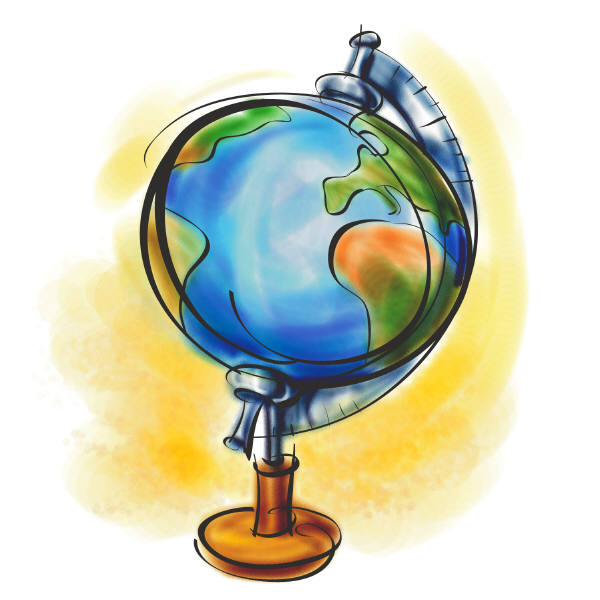 Гадяцької районної радиПолтавської області у районних предметних олімпіадах у 2014 – 2015 н.р.Географія  №п/пПрізвище та ім’я учняКласМісцеУчитель1Слободян Валентин8ІІІ місцеЛипівець Н.В.2.Мартинов Максим9ІІ місцеВасюта Л.І.3.Богомол Катерина9ІІІ місцеВасюта Л.І.4.Власенко Валентин9ІІІ місцеВасюта Л.І.5.Котюк Любов10І місцеВасюта Л.І.6.Шаблій Анна10ІІ місцеВасюта Л.І.7.Погрібняк Максим11І місцеВасюта Л.І.8.Лукава Лілія11ІІІ місцеВасюта Л.І.